Podaljšano do: 15.6.2023Cantus® 1 kg 18631016K0                                             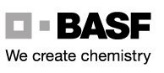 Podaljšano do: 15.6.2023Cantus® 1 kg 18631016K0                                             Podaljšano do: 15.6.2023Cantus® 1 kg 18631016K0                                             Podaljšano do: 15.6.2023Cantus® 1 kg 18631016K0                                             Podaljšano do: 15.6.2023Cantus® 1 kg 18631016K0                                             Podaljšano do: 15.6.2023Cantus® 1 kg 18631016K0                                             Podaljšano do: 15.6.2023Cantus® 1 kg 18631016K0                                             Podaljšano do: 15.6.2023Cantus® 1 kg 18631016K0                                             Podaljšano do: 15.6.2023Cantus® 1 kg 18631016K0                                             Podaljšano do: 15.6.2023Cantus® 1 kg 18631016K0                                             Podaljšano do: 15.6.2023Cantus® 1 kg 18631016K0                                             Podaljšano do: 15.6.2023Cantus® 1 kg 18631016K0                                             Podaljšano do: 15.6.2023Cantus® 1 kg 18631016K0                                             Podaljšano do: 15.6.2023Cantus® 1 kg 18631016K0                                             Podaljšano do: 15.6.2023Cantus® 1 kg 18631016K0                                             Podaljšano do: 15.6.2023Cantus® 1 kg 18631016K0                                             Podaljšano do: 15.6.2023Cantus® 1 kg 18631016K0                                             Podaljšano do: 15.6.2023Cantus® 1 kg 18631016K0                                             Podaljšano do: 15.6.2023Cantus® 1 kg 18631016K0                                             Podaljšano do: 15.6.2023Cantus® 1 kg 18631016K0                                             Podaljšano do: 15.6.2023Cantus® 1 kg 18631016K0                                             Podaljšano do: 15.6.2023Cantus® 1 kg 18631016K0                                             Podaljšano do: 15.6.2023Cantus® 1 kg 18631016K0                                             Podaljšano do: 15.6.2023Cantus® 1 kg 18631016K0                                             Podaljšano do: 15.6.2023Cantus® 1 kg 18631016K0                                             Podaljšano do: 15.6.2023Cantus® 1 kg 18631016K0                                             Podaljšano do: 15.6.2023Cantus® 1 kg 18631016K0                                             Podaljšano do: 15.6.2023Cantus® 1 kg 18631016K0                                             Podaljšano do: 15.6.2023Cantus® 1 kg 18631016K0                                             Podaljšano do: 15.6.2023Cantus® 1 kg 18631016K0                                             Podaljšano do: 15.6.2023Cantus® 1 kg 18631016K0                                             Podaljšano do: 15.6.2023Cantus® 1 kg 18631016K0                                             Podaljšano do: 15.6.2023Cantus® 1 kg 18631016K0                                             